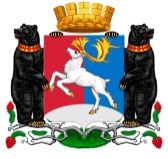 Камчатский крайАдминистрация  городского  округа «посёлок Палана»ПОСТАНОВЛЕНИЕ01.11.2018 № 153В соответствии с Федеральным законом от 06.10.2003 № 131-ФЗ «Об общих принципах организации местного самоуправления в Российской Федерации», постановлением Правительства Камчатского края от 02.03.2018 № 88-П «О внесении изменений в государственную программу Камчатского края «Формирование современной городской среды в Камчатском крае», на основании Устава городского округа «поселок Палана»,АДМИНИСТРАЦИЯ ПОСТАНОВЛЯЕТ:1. Внести в муниципальную программу «Формирование комфортной городской среды в городском округе «поселок Палана» на 2018-2022 годы», утвержденную постановлением Администрации  городского округа «поселок Палана»  от 20.11.2017       № 215, следующие изменения:1.1 раздел 4 «Перечень программных мероприятий» дополнить частью 4.2.2 следующего содержания:«4.2.2. Визуализированный перечень образцов элементов благоустройства дворовых территорий многоквартирных домов:Визуализированный перечень элементов благоустройства, предлагаемых к размещению на дворовой территории многоквартирного дома  представлен в приложении 9 к настоящей программе. Внешний вид элементов, представленных в перечне является рекомендательным, данный перечень может быть дополнен иными элементами благоустройства, необходимость которых будет выявлена в ходе реализации программы.»;1.2 дополнить приложением 9 в редакции согласно приложению.2. Настоящее постановление вступает в силу со дня его официального обнародования.3. Контроль исполнения настоящего постановления возложить на председателя Комитета по управлению муниципальным имуществом городского округа «поселок Палана».Временно исполняющий полномочияГлавы городского округа «поселок Палана»	                                               Е.В. АбрамовПриложение к постановлению Администрации городского округа «поселок Палана» от 01.11.2018 № 153Приложение 9к муниципальной программе «Формирование комфортной городской среды в городском округе «поселок Палана» на 2018 - 2022 годы»Визуализированный перечень образцов элементов благоустройства дворовых территорий многоквартирных домовМинимальный переченьДополнительный переченьО внесении изменений в постановление Администрации городского округа «поселок Палана»  от 20.11.2017 № 215«Об утверждении муниципальной программы «Формирование комфортной городской среды в городском округе «поселок Палана» на 2018 - 2022 годы»Урна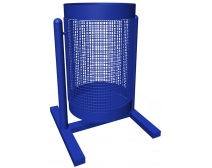 Лавка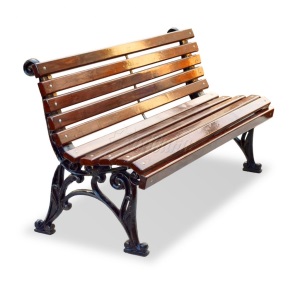 Скамья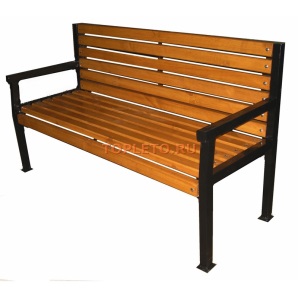 Уличное освещение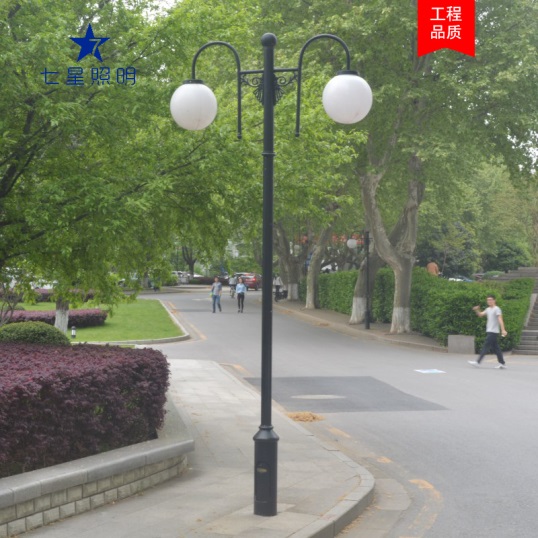 Беседка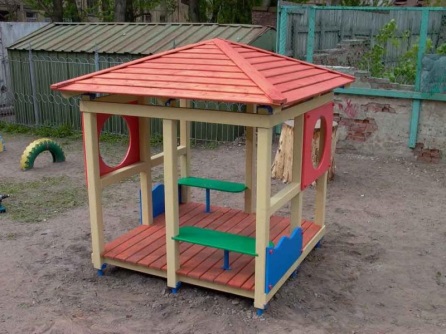 Качели-балансир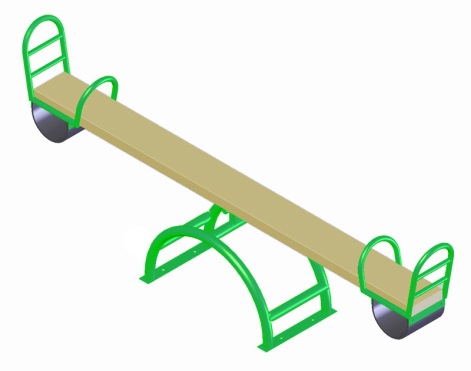 Карусель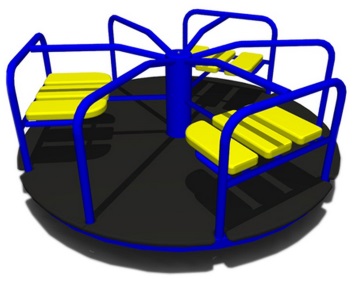 Качалка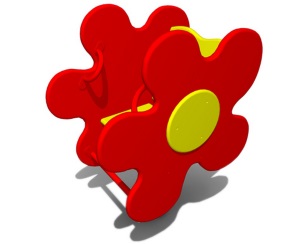 Горка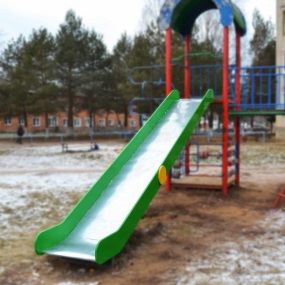 Детская площадка (комплекс)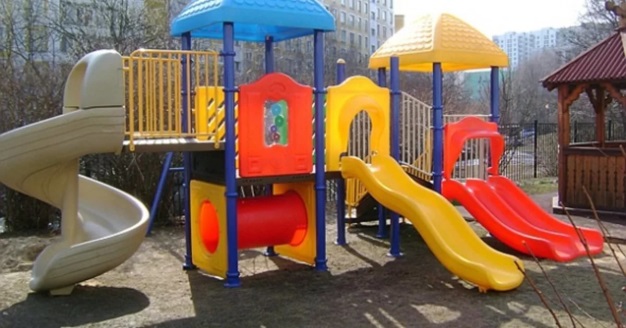 Детская площадка (игровой комплекс)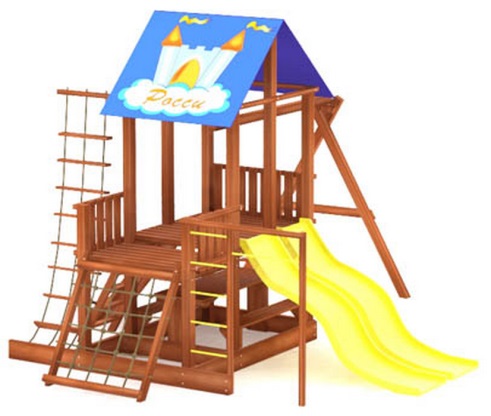 Спортивная площадка (комплекс)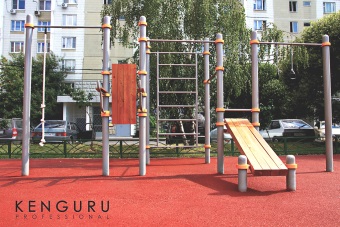 Уличный спортивный тренажер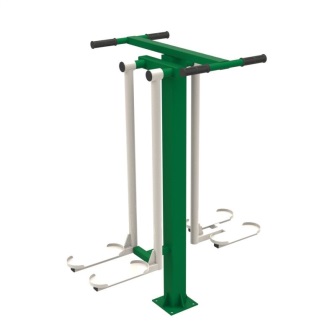 Уличный спортивный тренажер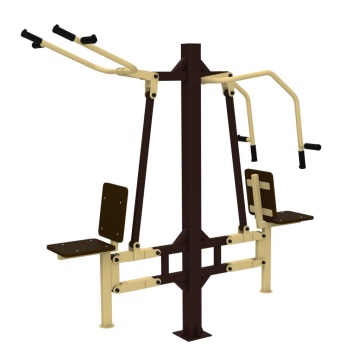 